Lam Research Corporation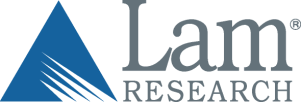 4650 Cushing ParkwayFremont, CA 94538-6470 U.S.A.Main:  1-510-572-0200www.lamresearch.comPROCESS ENGINEER 
Success Starts Here As a leading global supplier of wafer fabrication equipment and services to the semiconductor industry, Lam Research develops innovative solutions that help our customers build smaller, faster, and more power-efficient devices.This success is the result of our employees’ diverse technical and business expertise, which fuels close collaboration and ongoing innovation. Join the Lam Research team, where you can write your own success story. Come help us solve our customers’ toughest problems and be part of a company that plays a vital role in the future of electronics. Lam Research – a company where successful people want to workJob DescriptionLam’s new college graduate roles provide hands-on industry experience that complement academic studies.  Recent graduates will work alongside experienced professionals on career-related projects in a variety of settings within Lam’s dynamic global business.  Some job duties can include:Develops new or modified process formulationsResponsible for performing professional process engineering research, design, development, modification, and evaluation in support of the company's complex semiconductor capital equipment and systemsDefines processing or handling equipment requirements and specifications, and reviews processing techniques and methods applied in the manufacture, fabrication, and evaluation of semiconductors. Reviews product requirements with design staff to ensure compatibility of processing methods.Compiles and evaluates test data to determine appropriate limits and variables for process or material specifications. May conceive and plan projects involving definition and selection of new concepts and approaches in resist strip, clean, and plasma etch processes. 
QualificationsObtaining a degree in chemical engineering, materials science, physics, electrical, mechanical, chemistry or related fieldTypically requires a minimum of 5 years of related experience with a Bachelor’s degree; or 3 years and a Master’s degree; or a PhD without experience; or equivalent work experience.Evidence of strong analytical, problem solving, influence, teamwork, business partnering, and communication skills (both written and verbal)The ability to work and deliver results in a dynamic, cross functional, team orientated environmentKnowledge in process development and interest in the semiconductor industry A genuine interest in advanced technology and an on-going desire to learn